 Studio Lighting Occupations 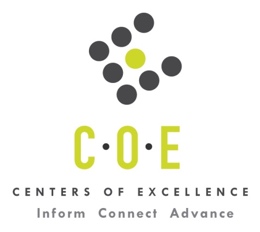 Labor Market Information ReportCity College of San FranciscoPrepared by the San Francisco Bay Center of Excellence for Labor Market ResearchDecember 2018RecommendationBased on all available data, there appears to be an undersupply of Studio Lighting workers compared to the demand for this cluster of occupations in the Bay region and in the Mid-Peninsula sub-region (San Francisco and San Mateo Counties). The gap is about 595 students annually in the Bay region and 62 students annually in the Mid-Peninsula sub-region.This report also provides student outcomes data on employment and earnings for programs on TOP 1012.00 - Applied Photography in the state and region. It is recommended that this data be reviewed to better understand how outcomes for students taking courses on this TOP code compare to potentially similar programs at colleges in the state and region, as well as to outcomes across all CTE programs at City College of San Francisco and in the region. IntroductionThis report profiles Studio Lighting Occupations in the 12 county Bay region and in the Mid-Peninsula sub-region for the proposed revision to an existing program at City College of San Francisco. Occupational DemandTable 1. Employment Outlook for Studio Lighting Occupations in Bay RegionSource: EMSI 2018.4Bay Region includes Alameda, Contra Costa, Marin, Monterey, Napa, San Benito, San Francisco, San Mateo, Santa Clara, Santa Cruz, Solano and Sonoma CountiesTable 2. Employment Outlook for Studio Lighting Occupations in Mid-Peninsula Sub-RegionSource: EMSI 2018.4Mid-Peninsula Sub-Region includes San Francisco and San Mateo CountiesJob Postings in Bay Region and Mid-Peninsula Sub-RegionTable 3. Number of Job Postings by Occupation for latest 12 months (Dec 2017 - Nov 2018)Source: Burning GlassTable 4. Top Job Titles for Studio Lighting Occupations for latest 12 months (Dec 2017 - Nov 2018)Source: Burning GlassIndustry ConcentrationTable 5. Industries hiring Studio Lighting Workers in Bay RegionSource: EMSI 2018.4Table 6. Top Employers Posting Studio Lighting Occupations in Bay Region and Mid-Peninsula Sub-Region (Dec 2017 - Nov 2018)Source: Burning GlassEducational SupplyThere are six community colleges in the Bay Region issuing 56 awards annually on TOP 1012.00 - Applied Photography. City College of San Francisco is the only college issuing awards (39 awards annually) on this TOP code in the Mid-Peninsula sub-region. Table 7. Awards on TOP 1012.00 - Applied Photography in the Bay RegionSource: IPEDS, Data Mart and LaunchboardNOTE: Headcount of students who took one or more courses is for 2016-17. The annual average for awards is 2014-17 unless there are only awards in 2016-17. The annual average for other postsecondary is for 2013-16.Gap AnalysisBased on the data included in this report, there is a labor market gap in the Bay region with 651 annual openings for the Studio Lighting occupational cluster and 56 annual awards for an annual undersupply of 595. In the Mid-Peninsula sub-region, there is also a gap with 101 annual openings and 39 annual awards for an annual undersupply of 62.Student OutcomesTable 8. Four Employment Outcomes Metrics for Students Who Took Courses on TOP 1012.00 - Applied PhotographySource: Launchboard Pipeline (version available on 11/21/18)Skills and EducationTable 9. Top Skills for Studio Lighting Occupations in Bay Region (Dec 2017 - Nov 2018)Source: Burning GlassTable 10. Education Requirements for Studio Lighting Occupations in Bay Region Note: 61% of records have been excluded because they do not include a degree level. As a result, the chart below may not be representative of the full sample.Source: Burning GlassMethodologyOccupations for this report were identified by use of skills listed in O*Net descriptions and job descriptions in Burning Glass. Labor demand data is sourced from Economic Modeling Specialists International (EMSI) occupation data and Burning Glass job postings data. Educational supply and student outcomes data is retrieved from multiple sources, including CTE Launchboard and CCCCO Data Mart.SourcesO*Net OnlineLabor Insight/Jobs (Burning Glass) Economic Modeling Specialists International (EMSI)  CTE LaunchBoard www.calpassplus.org/Launchboard/ Statewide CTE Outcomes SurveyEmployment Development Department Unemployment Insurance DatasetLiving Insight Center for Community Economic DevelopmentChancellor’s Office MIS systemContactsFor more information, please contact:Doreen O’Donovan, Data Research Analyst, for Bay Area Community College Consortium (BACCC) and Centers of Excellence (CoE), doreen@baccc.net or (831) 479-6481John Carrese, Director, San Francisco Bay Center of Excellence for Labor Market Research, jcarrese@ccsf.edu or (415) 267-6544Photographers (SOC 27-4021): Photograph people, landscapes, merchandise, or other subjects, using digital or film cameras and equipment.  May develop negatives or use computer software to produce finished images and prints.  Includes scientific photographers, aerial photographers, and photojournalists.Photographers (SOC 27-4021): Photograph people, landscapes, merchandise, or other subjects, using digital or film cameras and equipment.  May develop negatives or use computer software to produce finished images and prints.  Includes scientific photographers, aerial photographers, and photojournalists.Entry-Level Educational Requirement: High school diploma or equivalentEntry-Level Educational Requirement: High school diploma or equivalentTraining Requirement: Long-term on-the-job trainingTraining Requirement: Long-term on-the-job trainingPercentage of Community College Award Holders or Some Postsecondary Coursework: 35%Percentage of Community College Award Holders or Some Postsecondary Coursework: 35%Camera Operators, Television, Video, and Motion Picture (SOC 27-4031): Operate television, video, or motion picture camera to record images or scenes for various purposes, such as TV broadcasts, advertising, video production, or motion pictures.Entry-Level Educational Requirement: Bachelor's degreeTraining Requirement: NonePercentage of Community College Award Holders or Some Postsecondary Coursework: 28%Occupation 2017 Jobs2022 Jobs5-Yr Change5-Yr % Change5-Yr Open-ingsAnnual Open-ings10% Hourly WageMedian Hourly WagePhotographers5,6416,112471 8%2,852570$13.00 $17.15 Camera Operators, Television, Video, and Motion Picture73778346 6%40180$17.60 $23.27 Total6,3786,8945168%3,254651$13.54 $17.86 Occupation 2017 Jobs2022 Jobs5-Yr Change5-Yr % Change5-Yr Open-ingsAnnual Open-ings10% Hourly WageMedian Hourly WagePhotographers1,5581,700142 9%789158$13.63 $17.53 Camera Operators, Television, Video, and Motion Picture74773 4%398$17.94 $22.01 Total1,0561,09539 4%504101$12.94 $17.36 OccupationBay RegionMid-PeninsulaPhotographers681258Camera Operators, Television, Video, and Motion Picture234130Total915388Common TitleBayMid-PeninsulaCommon TitleBayMid-PeninsulaPhotographer461178Video Editor8Videographer14477Graphic Designer72School Photographer7917Newborn Photography74Real Estate Photographer229Photojournalist76Wedding Photographer2014Director, Photography5Camera Operator165Newborn Photographer53Photography Producer1515Photography Assistant52Assistant, Photography, Information And Technology Ind142Video Specialist5Assistant, Photography, Event, Information And Technology Ind94News Photographer4Cinematographer86Product Designer43Sales Associate84Video Annotator4Industry – 6 Digit NAICS (No. American Industry Classification) CodesJobs in Industry (2017)Jobs in Industry (2022)% Change (2017-22)% in Industry (2017)All Other Professional, Scientific, and Technical Services (541990)3,0203,12513%47.7%Photography Studios, Portrait (541921)712731 (5%)11.2%Independent Artists, Writers, and Performers (711510)465460 (4%)7.0%Motion Picture and Video Production (512110)34735410%5.4%Commercial Photography (541922)3173356%5.1%Translation and Interpretation Services (541930)19820716%3.2%Marketing Research and Public Opinion Polling (541910)12312815%2.0%Television Broadcasting (515120)1271270%1.9%Internet Publishing and Broadcasting and Web Search Portals (519130)12412635%1.9%Teleproduction and Other Postproduction Services (512191)69709%1.1%Cable and Other Subscription Programming (515210)6366 (3%)1.0%EmployerBayEmployerBayEmployerMid-PeninsulaLifetouch102Yours Truly Media9Lifetouch25Pro Motionpix, Llc72Cozymeal7Pro Motionpix, Llc22Iconic Group45NBC7Iconic Group21Gradimages33Charleys Angels Newborn Photography6Gradimages16Bella Baby Photography23Costar Group6Mom3659Dealervision Com17Hornblower Cruises Events5Cozymeal5Mom36517Kodakit5Hornblower Cruises Events5Xcite Advertising12Nationwide Studios Incorporated5Bella Baby Photography4Jcpenney Portraits11Pro Pipe5CBS Broadcasting4Classic Photographers10Six Flags Incorporated5Charleys Angels Newborn Photography4CollegeSub-RegionHeadcountAssociatesCertificatesTotalChabotEast Bay27122DeanzaSilicon Valley685268Diablo ValleyEast Bay94FoothillSilicon Valley71LaneyEast Bay382Las PositasEast Bay309MarinNorth Bay74NapaNorth Bay257011San FranciscoMid-Peninsula4323939San MateoMid-Peninsula98SkylineMid-Peninsula90SolanoNorth Bay251235West ValleySilicon Valleyn/a11Total Bay RegionTotal Bay Region3,01465056Total Mid-Peninsula Sub-RegionTotal Mid-Peninsula Sub-Region620039392015-16Bay 
(All CTE Programs)City College of San Francisco (All CTE Programs)State (1012.00)Bay (1012.00)Mid-Peninsula (1012.00)City College of San Francisco (1012.00)% Employed Four Quarters After Exit75%73%72%76%63%63%Median Quarterly Earnings Two Quarters After Exit$13,996$10,170$7,321$8,255$11,562$11,562Median % Change in Earnings40%50%68%59%47%47%% of Students Earning a Living Wage63%55%52%52%53%53%SkillPostingsSkillPostingsSkillPostingsPhotography680Adobe Indesign45Journalism28Videography202Camera Operation45Retail Industry Knowledge25Customer Service159Adobe Illustrator44Photo Shoots23Lifting Ability157Adobe Acrobat40Motion Graphics22Adobe Photoshop154Adobe Creative Suite39Graphic Design21Sales101Post Production39Photo Editing20Video Production97Digital Photography38Photojournalism20Scheduling95Computer-Assisted Auditing Technology (CAAT) services37Cleaning19Automotive Industry Knowledge79Product Sales37Vimeo19Video Editing77Youtube34Merchandising17Social Media72Broadcast Industry Knowledge32Creative Direction16Adobe Aftereffects69Cinematography31Lighting Set-Up16Adobe Premiere62E-Commerce31Non-Linear Editing16Client Base Retention58Music30Real Estate Experience15Final Cut Pro54Color Editing28Audio Recording14Education (minimum advertised)Latest 12 Mos. PostingsHigh school or vocational training243 (68%)Associate Degree8 (2%)Bachelor’s Degree or Higher108 (30%)